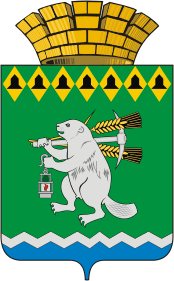 Дума Артемовского городского округаVI созыв______ заседание    РЕШЕНИЕот				   № Об утверждении Порядка досрочного прекращения полномочий лиц, замещающих муниципальные должности в Артемовском городском округе, в связи с утратой доверияВ соответствии со статьей 13.1 Федерального закона от 25 декабря 2008 года № 273-ФЗ «О противодействии коррупции», Федеральным законом от 06 октября 2003 года № 131-ФЗ «Об общих принципах организации местного самоуправления в Российской Федерации», статьей 17 Закона Свердловской области от 20 февраля 2009 года № 2-ОЗ «О противодействии коррупции в Свердловской области», руководствуясь статьей 23 Устава Артемовского городского округа, Дума Артемовского городского округа РЕШИЛА: 1. Утвердить Порядок досрочного прекращения полномочий лиц, замещающих муниципальные должности в Артемовском городском округе, в связи с утратой доверия (Приложение).2. Настоящее решение вступает в силу после официального опубликования.3. Настоящее решение опубликовать в газете «Артемовский рабочий» и разместить на официальном сайте Думы Артемовского городского округа в информационно-телекоммуникационной сети «Интернет».4. Контроль исполнения настоящего решения возложить на постоянную комиссию по вопросам местного самоуправления, нормотворчеству и регламенту (Угланов М.А.).Приложение к решению Думы Артемовского городского округаот «___»_________________ № ________ПОРЯДОКдосрочного прекращения полномочий лиц, замещающих муниципальные должности в Артемовском городском округе, в связи с утратой доверия1. Настоящий Порядок разработан в целях установления единого порядка досрочного прекращения полномочий лиц, замещающих муниципальные должности в Артемовском городском округе, в связи с утратой доверия (далее - Порядок) в случаях, предусмотренных частью 3 статьи 7.1, статьей 13.1 Федерального закона от 25 декабря 2008 года              № 273-ФЗ «О противодействии коррупции».Настоящий Порядок распространяется на главу Артемовского городского округа, председателя Думы Артемовского городского округа, депутата Думы Артемовского городского округа, замещающего муниципальную должность на непостоянной основе (далее - лицо, замещающее муниципальную должность).2. К лицу, замещающему муниципальную должность, применяется взыскание в виде досрочного прекращения полномочий в связи с утратой доверия в случае:1) непринятия лицом мер по предотвращению и (или) урегулированию конфликта интересов, стороной которого оно является;2) непредставления лицом сведений о своих доходах, об имуществе и обязательствах имущественного характера, а также о доходах, об имуществе и обязательствах имущественного характера своих супруги (супруга) и несовершеннолетних детей либо представления заведомо недостоверных или неполных сведений;3) участия лица на платной основе в деятельности органа управления коммерческой организации, за исключением случаев, установленных федеральным законом;4) осуществления лицом предпринимательской деятельности;5) вхождения лица в состав органов управления, попечительских или наблюдательных советов, иных органов иностранных некоммерческих неправительственных организаций и действующих на территории Российской Федерации, их структурных подразделений, если иное не предусмотрено международным договором Российской Федерации или законодательством Российской Федерации.Действие подпунктов 3,4,5 настоящего пункта не распространяется на депутата Думы Артемовского городского округа, замещающего муниципальную должность на непостоянной основе.3. К главе Артемовского городского округа, председателю Думы Артемовского городского округа, которому стало известно о возникновении у подчиненного ему лица личной заинтересованности, которая приводит или может привести к конфликту интересов, применяется взыскание в виде досрочного прекращения полномочий в связи с утратой доверия также в случае непринятия лицом, замещающим муниципальную должность, мер по предотвращению и (или) урегулированию конфликта интересов, стороной которого является подчиненное ему лицо.4. Решение о досрочном прекращении полномочий лица, замещающего муниципальную должность, в связи с утратой доверия принимается решением Думы Артемовского городского округа на основании материалов проверки, подтверждающих случаи, установленные пунктом 2 настоящего Порядка, статьей 13.1 Федерального закона от 25 декабря 2008 года               № 273-ФЗ «О противодействии коррупции» в порядке, установленном Федеральным законом от 6 октября 2003 года № 131-ФЗ «Об общих принципах организации местного самоуправления в Российской Федерации». 5. Решение о досрочном прекращении полномочий лица, замещающего муниципальную должность, в связи с утратой доверия принимаются большинством голосов от установленной численности депутатов Думы Артемовского городского округа.6. При рассмотрении вопроса о досрочном прекращении полномочий лица, замещающего муниципальную должность, в связи с утратой доверия учитываются характер совершенного лицом, замещающим муниципальную должность, коррупционного правонарушения, его тяжесть, обстоятельства, при которых оно совершено, соблюдение лицом, замещающим муниципальную должность, других ограничений и запретов, требований о предотвращении или об урегулировании конфликта интересов и исполнение им обязанностей, установленных в целях противодействия коррупции.7. Решение о досрочном прекращении полномочий лица, замещающего муниципальную должность, в связи с утратой доверия принимается не позднее одного месяца со дня получения результатов проверки, проведенной в установленном порядке, не считая периода его временной нетрудоспособности, пребывания в отпуске, других случаев неисполнения полномочий по уважительным причинам, а также периода проведения в отношении него соответствующей проверки. При этом взыскание не может быть применено позднее шести месяцев со дня поступления информации о совершении коррупционного правонарушения и позднее трех лет со дня совершения коррупционного правонарушения. В трехлетний срок не включается время производства по уголовному делу.8. В решении о досрочном прекращении полномочий в связи с утратой доверия лицу, замещающему муниципальную должность, в качестве основания досрочного прекращения полномочий в связи с утратой доверия указывается соответствующее основание, предусмотренное пунктом 2 настоящего Порядка (далее - коррупционное правонарушение).9. Копия решения о досрочном прекращении полномочий лица, замещающего муниципальную должность, в связи с утратой доверия в течение пяти рабочих дней со дня вступления в силу соответствующего решения вручается указанному лицу под роспись (в случае отказа составляется соответствующий акт) либо в этот же срок направляется ему заказным письмом с уведомлением.10. Сведения о применении к лицу взыскания в виде досрочного прекращения полномочий в связи с утратой доверия за совершение коррупционного правонарушения, за исключением сведений, составляющих государственную тайну, подлежат включению в реестр лиц, уволенных в связи с утратой доверия.11. Направление сведений о применении к лицу взыскания в виде досрочного прекращения полномочий в связи с утратой доверия за совершение коррупционного правонарушения в реестр лиц, уволенных в связи с утратой доверия, осуществляется в соответствии с действующим законодательством.12. Реестр лиц, уволенных в связи с утратой доверия, подлежит размещению в государственной информационной системе в области государственной службы в информационно-телекоммуникационной сети «Интернет» в порядке, определяемом Правительством Российской Федерации.13. Решение Думы Артемовского городского округа о досрочном прекращении полномочий лица, замещающего муниципальную должность, в связи с утратой доверия подлежит обязательному официальному опубликованию в средствах массовой информации.14. Лицо, замещавшее муниципальную должность, вправе обжаловать решение о досрочном прекращении полномочий в связи с утратой доверия в порядке, установленном законодательством Российской Федерации.Председатель Думы Артемовского городского  округаГлава Артемовского городского   округа  К.М. ТрофимовА.В. Самочернов